БАШКОРТОСТАН РЕСПУБЛИКАҺЫБӨРЙӘН РАЙОНЫМУНИЦИПАЛЬ РАЙОНЫНЫҢБАЙГАЗЫ АУЫЛ СОВЕТЫАУЫЛ БИЛӘМӘҺЕ ХАКИМИАТЕСәлих Псәнчин урамы, 8й., Байғаҙы ауылы, Бөрйән районы, Башҡортостан Республиҡаһы 453580, Тел. (34755) 3-46-15Email: bajgasa2010@yandex.ruАДМИНИСТРАЦИЯ СЕЛЬКОГО ПОСЕЛЕНИЯ БАЙГАЗИНСКИЙ СЕЛЬСОВЕТМУНИЦИПАЛЬНОГО РАЙОНАБУРЗЯНСКИЙ РАЙОНРЕСПУБЛИКИ БАШКОРТОСТАНул.Салиха Псянчина, д.8, д.Байгазино, Бурзянский район, Республика Башкортостан, 453580тел.(34755) 3-46-15Email: baigasa2010@yandex.ru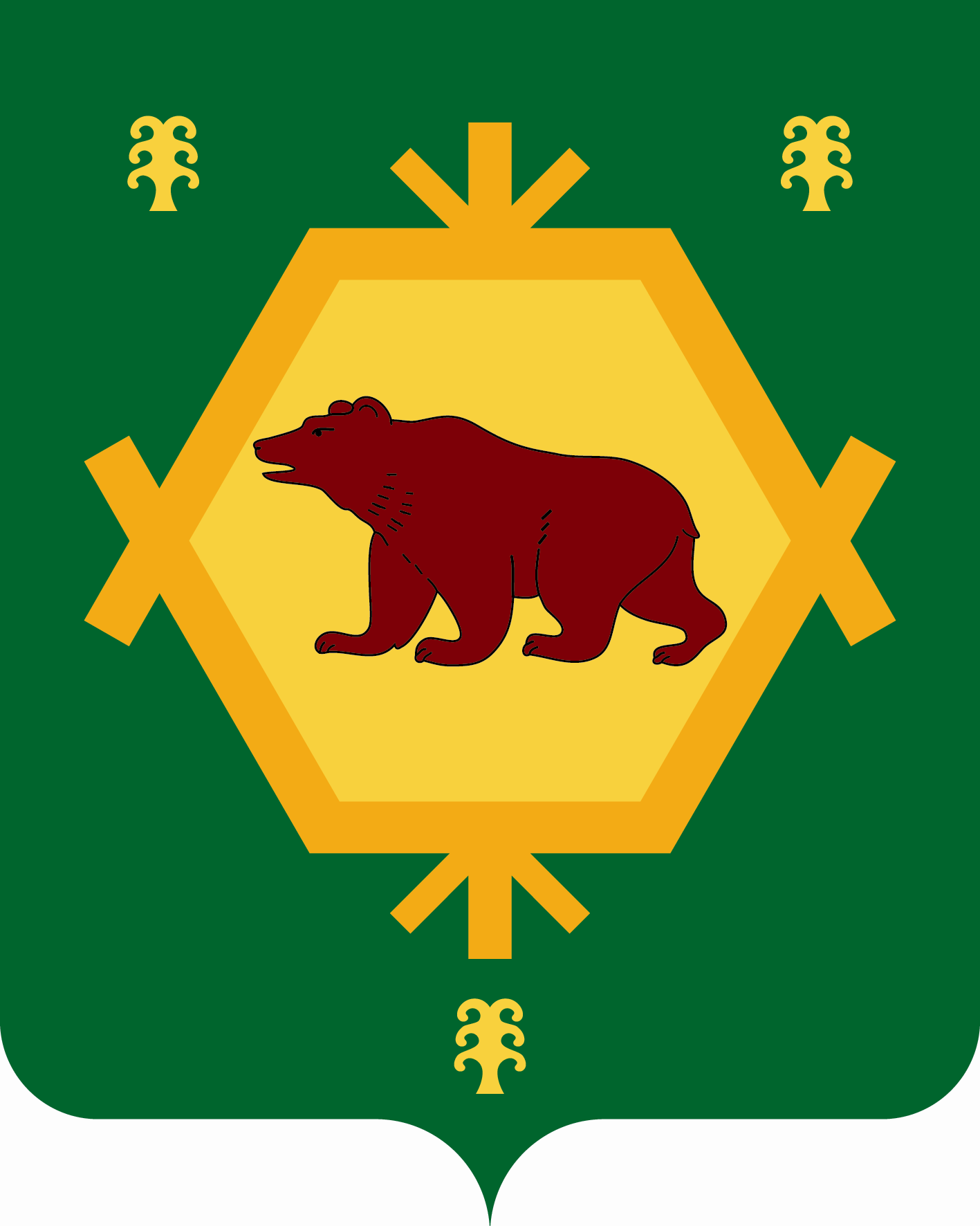          Ҡ АРАР                                                                                  ПОСТАНОВЛЕНИЕ«15» март 2018 й.                             № 17-п                                  «15» марта 2018 г.О внесении изменений и дополнений в постановление администрации сельского поселения Байгазинский сельсовет муниципального района Бурзянский район Республики Башкортостан  от 27.12.2017 г. № 46-п «Об утверждении Положения о комиссии по соблюдению требований к служебному поведению муниципальных служащих и урегулированию конфликта интересов»В целях приведения муниципальных нормативных правовых актов сельского поселения Байгазинский сельсовет муниципального района Бурзянский район Республики Башкортостан в соответствие с действующим федеральным законодательством, Указом Президента РФ от 19 сентября 2017 г. N 43 1"О внесении изменений в некоторые акты Президента Российской Федерации в целях усиления контроля за соблюдением законодательства о противодействии коррупции»,   п о с т а н о в л я ю :1. Внести в Положение о комиссии по соблюдению требований к служебному поведению муниципальных служащих и урегулированию конфликта интересов, утвержденного постановлением администрации сельского поселения Байгазинский сельсовет муниципального района Бурзянский район Республики Башкортостан от 27.12.2017 г. №46-п следующие изменения:- дополнить пункт 17 пунктом 17.6 следующего содержания:«17.6. Мотивированные заключения, предусмотренные пунктами 17.1., 17.3 и 17.4 настоящего Положения, должны содержать:        а) информацию, изложенную в обращениях или уведомлениях, указанных в абзацах втором и пятом подпункта «б» и подпункте «д» пункта 16 настоящего Положения;        б) информацию, полученную от государственных органов, органов местного самоуправления и заинтересованных организаций на основании запросов;        в) мотивированный вывод по результатам предварительного рассмотрения обращений и уведомлений, указанных в абзацах втором и пятом подпункта «б» и подпункте «д» пункта 16 настоящего Положения, а также рекомендации для принятия одного из решений в соответствии с пунктами 24, 25.3, 26.1 настоящего Положения или иного решения.».        2. Настоящее постановление вступает в силу со дня его подписания.         3. Обнародовать настоящее постановление на информационном стенде и на официальном сайте сельского поселения.        4. Контроль за исполнением настоящего постановления возлагаю на себя.Глава сельского поселения                                                                   А.Г.Мажитов                      